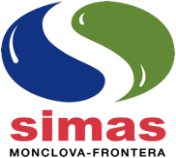 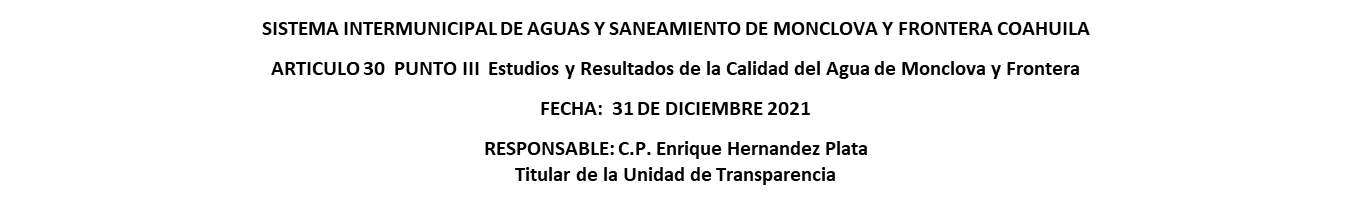 2do SEMESTRE 2023TITULAR DE TRANSPARENCIA: C.P. ENRIQUE HERNANDEZ PLATATITULAR DE TRANSPARENCIA2do SEMESTRE 2023TITULAR DE TRANSPARENCIA: C.P. ENRIQUE HERNANDEZ PLATATITULAR DE TRANSPARENCIA2do SEMESTRE 2023TITULAR DE TRANSPARENCIA: C.P. ENRIQUE HERNANDEZ PLATATITULAR DE TRANSPARENCIA2do SEMESTRE 2023TITULAR DE TRANSPARENCIA: C.P. ENRIQUE HERNANDEZ PLATATITULAR DE TRANSPARENCIAFECHA ACTUALIZACION: AL 31 DE DICIEMBRE 2023FECHA ACTUALIZACION: AL 31 DE DICIEMBRE 2023FECHA ACTUALIZACION: AL 31 DE DICIEMBRE 2023FECHA ACTUALIZACION: AL 31 DE DICIEMBRE 2023FECHA ACTUALIZACION: AL 31 DE DICIEMBRE 2023FECHA ACTUALIZACION: AL 31 DE DICIEMBRE 2023DESCRIPCIÓNNo PRUEBAS RESULTADOSEFICIENCIA (%)ANALISIS260NEGATIVOS100BACTERIOLOGICOS260NEGATIVOS100MONITOREOS CLORO9360.5  A 1.2 PPM100LIBRE RESIDUAL9360.5  A 1.2 PPM100